Муниципальное бюджетное общеобразовательное учреждение«Туруханская средняя школа № 1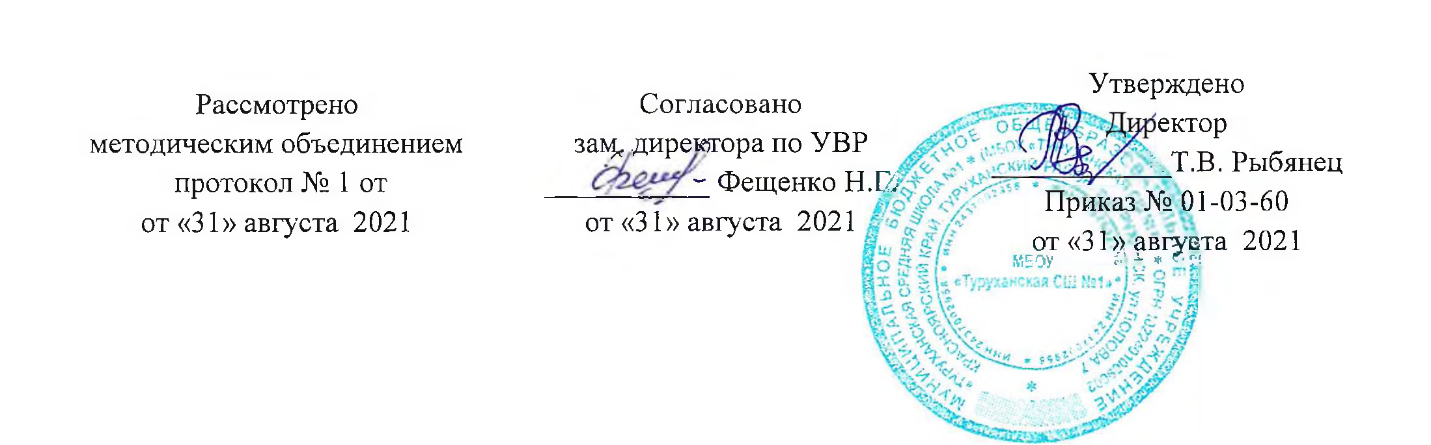 Рабочая программа                                  по          ИСТОРИИ             в    9   классе(наименование учебного курса, предмета, дисциплины)                                                                                 Могила В.П.                                                                                             ФИО учителя разработчика 2021 – 2022гг.Пояснительная запискаРабочая программа по истории в 9 классе реализуются в рамках двух курсов - «Истории России» и «Всеобщей истории».Рабочая программа по истории для 9 класса составлена на основе: ФГОС ООО; Примерной программы основного общего образования по истории для 5-9 классов; Федерального перечня учебников, рекомендованных или допущенных к использованию в образовательном процессе в образовательных учреждениях; Концепции нового учебно-методического комплекса по отечественной истории; Культурного стандарта. В рамках курса  «Истории России»  программа разработана применительно к учебной  программе: История России. 9 класс. К УМК Н.М. Арсентьева, А.А. Данилова и др.– М. «Просвещение», 2017 г. 	В рамках курса  «Всеобщая история»  программа ориентирована на линию учебников по Всеобщей истории: А.Я. Юдовская, П.А. Баранов. Всеобщая история 1800 – 1900. История Нового времени 9 класс. М., Просвещение 2017 г.В Федеральном базисном учебном общеобразовательном плане на изучение Всеобщей истории и истории России в 9 классе отведено 2 часа в неделю (всего 70 ч). На изучение Всеобщей истории отводится 29 часов, на изучение Истории России – 41 час.Цели и задачи преподавания истории в 9 классе:  Личностные: 1) воспитание российской гражданской идентичности: патриотизма, уважения к Отечеству, воспитание чувства ответственности и долга перед Родиной; 2) формирование ответственного отношения к учению, готовности и способности обучающихся к саморазвитию и самообразованию на основе мотивации к обучению и познанию; 3) формирование целостного мировоззрения, соответствующего современному уровню развития науки и общественной практики, учитывающего социальное, культурное, языковое, духовное многообразие современного мира; 4) формирование осознанного, уважительного и доброжелательного отношения к другому человеку, его мнению, мировоззрению, культуре, языку, вере, гражданской позиции, к истории, культуре, религии; 5) освоение социальных норм, правил поведения, ролей и форм социальной жизни в группах и сообществах; 6) формирование коммуникативной компетентности в общении и сотрудничестве со сверстниками, детьми старшего и младшего возраста, взрослыми в процессе образовательной, общественно полезной, учебно-исследовательской, творческой и других видов деятельности; 7) развитие эстетического сознания через освоение художественного наследия народов России и мира, творческой деятельности эстетического характера. Метапредметные: 1) умение самостоятельно определять цели своего обучения, ставить и формулировать для себя новые задачи в учебе и познавательной деятельности, развивать мотивы и интересы своей познавательной деятельности; 2) умение самостоятельно планировать пути достижения целей, в том числе альтернативные, осознанно выбирать наиболее эффективные способы решения учебных и познавательных задач; 3) умение соотносить свои действия с планируемыми результатами, осуществлять контроль своей деятельности в процессе достижения результата, корректировать свои действия в соответствии с изменяющейся ситуацией; 4) владение основами самоконтроля, самооценки, принятия решений и осуществления осознанного выбора в учебной и познавательной деятельности; 5) умение определять понятия, создавать обобщения, устанавливать аналогии, классифицировать, самостоятельно выбирать основания и критерии для классификации, устанавливать причинно-следственные связи, строить логическое рассуждение, делать выводы; 6) умение создавать, применять и преобразовывать знаки и символы, модели и схемы для решения учебных и познавательных задач; 7) смысловое чтение; 8) умение организовывать учебное сотрудничество и совместную деятельность с учителем и сверстниками; работать индивидуально и в группе: находить общее решение и разрешать конфликты на основе согласования позиций и учета интересов; формулировать, аргументировать и отстаивать свое мнение; 9) формирование и развитие компетентности в области использования информационно-коммуникационных технологий (далее ИКТ – компетенции).Предметные: 1) формирование основ гражданской, этнонациональной, социальной, культурной самоидентификации личности обучающегося, осмысление им опыта российской истории как части мировой истории, усвоение базовых национальных ценностей современного российского общества: гуманистических и демократических ценностей, идей мира и взаимопонимания между народами, людьми разных культур; 2) овладение базовыми историческими знаниями, а также представлениями о закономерностях развития человеческого общества в социальной, экономической, политической, научной и культурной сферах; 3) формирование умений применения исторических знаний для осмысления сущности современных общественных явлений, жизни в современном поликультурном, полиэтничном и многоконфессиональном мире; 4) формирование важнейших культурно-исторических ориентиров для гражданской, этнонациональной, социальной, культурной самоидентификации личности, миропонимания и познания современного общества на основе изучения исторического опыта России и человечества; 5) развитие умений искать, анализировать, сопоставлять и оценивать содержащуюся в различных источниках информацию о событиях и явлениях прошлого и настоящего, способностей определять и аргументировать свое отношение к ней; 6) воспитание уважения к историческому наследию народов России; восприятие традиций исторического диалога, сложившихся в поликультурном, полиэтничном и многоконфессиональном Российском государстве.              История Нового времени. Россия в XVI – ХIХ веках (7–9 класс)Планируемые результаты освоения учебного предмета «История России» в 9 классе Важнейшими личностными результатами изучения истории на данном этапе обучения являются: -первичная социальная и культурная идентичность на основе усвоения системы исторических понятий и представлений о прошлом Отечества, эмоционально положительное принятие своей этнической идентичности; -изложение собственного мнения, аргументация своей точки зрения в соответствии с возрастными возможностями; -уважение прошлого своего народа, его культурного и исторического наследия, понимание исторической обусловленности и мотивации поступков людей предшествующих эпох; -осмысление социально-нравственного опыта предшествующих поколений; -уважение к народам России и мира и принятие их культурного многообразия, понимание важной роли взаимодействия народов в процессе формирования многонационального российского народа; Метапредметные результаты (познавательные, регулятивные, коммуникативные):-формулировать при поддержке учителя новые для себя задачи в учебной и познавательной деятельности; -планировать пути достижения образовательных целей, выбирать наиболее эффективные способы решения учебных и познавательных задач, оценивать правильность выполнения действий; -осуществлять контроль своей деятельности в процессе достижения результата, оценивать правильность решения учебной задачи, соотносить свои действия с планируемыми результатами; -работать с учебной и внешкольной информацией (анализировать графическую, художественную, текстовую, аудиовизуальную и другую информацию, обобщать факты, составлять план, тезисы, конспект, формулировать и обосновывать выводы и т. д.); -собирать и фиксировать информацию, выделяя главную и второстепенную, критически оценивать её достоверность (под руководством учителя); -работать с материалами на электронных носителях, находить информацию в индивидуальной информационной среде, среде образовательного учреждения, в федеральных хранилищах образовательных информационных ресурсов и контролируемом Интернете; -использовать ранее изученный материал для решения познавательных задач; -определять понятия, устанавливать аналогии, классифицировать; -логически строить рассуждение, выстраивать ответ в соответствии с заданием, целью (сжато, полно, выборочно); -решать творческие задачи, представлять результаты своей деятельности в различных видах публичных выступлений, в том числе с использованием наглядных средств, а также в виде письменных работ; -использовать ИКТ-технологии для обработки, передачи, систематизации и презентации информации; -планировать этапы выполнения проектной работы, распределять обязанности, отслеживать продвижение в выполнении задания и контролировать качество выполнения работы; -организовывать учебное сотрудничество и совместную деятельность с учителем и сверстниками, работать индивидуально и в группе; -определять свою роль в учебной группе, оценивать вклад всех участников в общий результат. Предметные результаты изучения истории включают:-овладение целостными представлениями об историческом пути народов как необходимой основой миропонимания и познания современного общества; -способность применять понятийный аппарат исторического знания; -умение изучать информацию различных исторических источников, раскрывая их познавательную ценность; -расширение опыта оценочной деятельности на основе осмысления жизни и деяний личностей и народов в истории; -готовность применять исторические знания для выявления и сохранения исторических и культурных памятников своей страны и мира. Содержание учебного предмета «История России» 9 класс (41 ч)  Глава I. Россия в первой четверти XIX века. (10 часов). Россия и мир на рубеже XVIII – XIX вв. Проекты либеральных реформ Александра I. Внешние и внутренние факторы. Негласный комитет и «молодые друзья» императора. Реформы государственного управления. М.М. Сперанский. Отечественная война 1812 г. Война России с Францией 1805-1807 гг. Тильзитский мир. Война со Швецией 1809 г. и присоединение Финляндии. Война с Турцией и Бухарестский мир 1812 г. Отечественная война 1812 г. – важнейшее событие российской и мировой истории XIX в. Венский конгресс и его решения. Священный союз. Возрастание роли России после победы над Наполеоном и Венского конгресса. Либеральные и охранительные тенденции во внутренней политике. Польская конституция 1815 г. Военные поселения. Дворянская оппозиция самодержавию. Тайные организации: Союз спасения, Союз благоденствия, Северное и Южное общества. Восстание декабристов 14 декабря 1825 г. Глава II. Россия во второй четверти XIX века (7 часов). Реформаторские и консервативные тенденции в политике Николая I. Экономическая политика в условиях политической консервации. Государственная регламентация общественной жизни: централизация управления, политическая полиция, кодификация законов, цензура, попечительство об образовании. Крестьянский вопрос. Реформа государственных крестьян П.Д. Киселева 1837-1841 гг. Официальная идеология: «православие, самодержавие, народность». Формирование профессиональной бюрократии. Прогрессивное чиновничество: у истоков либерального реформаторства. Расширение империи: русско-иранская и русско-турецкая войны. Россия и Западная Европа: особенности взаимного восприятия. «Священный союз». Россия и революции в Европе. Восточный вопрос. Распад Венской системы в Европе. Крымская война. Героическая оборона Севастополя. Парижский мир 1856 г. Сословная структура российского общества. Крепостное хозяйство. Промышленный переворот и его особенности в России. Начало железнодорожного строительства. Города как административные, торговые и промышленные центры. Городское самоуправление. Культурное пространство империи в первой половине XIX в. Национальные корни отечественной культуры и западные влияния. Государственная политика в области культуры. Основные стили в художественной культуре: романтизм, классицизм, реализм. Ампир как стиль империи. Культ гражданственности. Золотой век русской литературы. Формирование русской музыкальной школы. Театр, живопись, архитектура. Развитие науки и техники. Географические экспедиции. Открытие Антарктиды. Деятельность Русского географического общества. Школы и университеты. Народная культура. Культура повседневности: обретение комфорта. Жизнь в городе и в усадьбе. Российская культура как часть европейской культуры. Пространство империи: этнокультурный облик страны Народы России в первой половине XIX в. Многообразие культур и религий Российской империи. Православная церковь и основные конфессии (католичество, протестантство, ислам, иудаизм, буддизм). Взаимодействие народов. Особенности административного управления на окраинах империи. Царство Польское. Польское восстание 1830–1831 гг. Присоединение Грузии и Закавказья. Кавказская война. Движение Шамиля. Формирование гражданского правосознания. Основные течения общественной мысли Западное просвещение и образованное меньшинство: кризис традиционного мировосприятия. «Золотой век» дворянской культуры. Идея служения как основа дворянской идентичности. Эволюция дворянской оппозиционности. Формирование генерации просвещенных людей: от свободы для немногих к свободе для всех. Появление научных и литературных обществ, тайных политических организаций. Распространение либеральных идей. Декабристы – дворянские революционеры. Культура и этика декабристов. Общественная жизнь в 1830 – 1850-е гг. Роль литературы, печати, университетов в формировании независимого общественного мнения. Общественная мысль: официальная идеология, славянофилы и западники, зарождение социалистической мысли. Складывание теории русского социализма. А.И. Герцен. Влияние немецкой философии и французского социализма на русскую общественную мысль. Россия и Европа как центральный пункт общественных дебатов. Глава III. Россия в эпоху Великих реформ (9 часов). Технический прогресс в промышленности и сельском хозяйстве ведущих стран. Европейская индустриализация и предпосылки реформ в России. Реформы 1860-1870-х гг. – движение к правовому государству и гражданскому обществу. Крестьянская реформа 1861 г. и ее последствия. Крестьянская община. Земская и городская реформы. Становление общественного самоуправления. Судебная реформа и развитие правового сознания. Военные реформы. Конституционный вопрос. Общественное движение при Александре II и политика правительства. Национальная и религиозная политика.Многовекторность внешней политики империи. Завершение Кавказской войны. Присоединение Средней Азии. Россия и Балканы. Русско-турецкая война 1877-1878 гг. Россия на Дальнем Востоке. Основание Хабаровска. Глава IV. Россия в 1880 – 1890-е гг. (5 часов). Александр III. Особенности внутренней политики. Идеология самобытного развития России. Государственный национализм. Реформы и «контрреформы». Политика консервативной стабилизации. Ограничение общественной самодеятельности. Местное самоуправление и самодержавие. Независимость суда и администрация. Права университетов и власть попечителей. Печать и цензура. Экономическая модернизация через государственное вмешательство в экономику. Форсированное развитие промышленности. Финансовая политика. Консервация аграрных отношений. Пространство империи. Основные сферы и направления внешнеполитических интересов. Упрочение статуса великой державы. Освоение государственной территории. Пореформенный социум. Сельское хозяйство и промышленность Традиции и новации в жизни пореформенной деревни. Общинное землевладение и крестьянское хозяйство. Взаимозависимость помещичьего и крестьянского хозяйств. Помещичье «оскудение». Социальные типы крестьян и помещиков. Дворяне-предприниматели. Индустриализация и урбанизация. Железные дороги и их роль в экономической и социальной модернизации. Миграции сельского населения в города. Рабочий вопрос и его особенности в России. Государственные, общественные и частнопредпринимательские способы его решения. Культурное пространство империи во второй половине XIX в. Культура и быт народов России во второй половине XIX в. Развитие городской культуры. Технический прогресс и перемены в повседневной жизни. Развитие транспорта, связи. Рост образования и распространение грамотности. Появление массовой печати. Роль печатного слова в формировании общественного мнения. Народная, элитарная и массовая культура. Российская культура XIX в. как часть мировой культуры. Становление национальной научной школы и ее вклад в мировое научное знание. Достижения российской науки. Создание Российского исторического общества. Общественная значимость художественной культуры. Литература, живопись, музыка, театр. Архитектура и градостроительство. Этнокультурный облик империи Основные регионы Российской империи и их роль в жизни страны. Поляки. Евреи. Армяне. Татары и другие народы Волго-Уралья. Кавказские народы. Народы Средней Азии. Народы Сибири и Дальнего Востока. Народы Российской империи во второй половине XIX в. Правовое положение различных этносов и конфессий. Процессы национального и религиозного возрождения у народов Российской империи. Национальная политика самодержавия: между учетом своеобразия и стремлением к унификации. Укрепление автономии Финляндии. Польское восстание 1863 г. Еврейский вопрос. Национальные движения народов России. Взаимодействие национальных культур и народов. Формирование гражданского общества и основные направления общественных движений Общественная жизнь в 1880 – 1890-х гг. Рост общественной самодеятельности. Расширение публичной сферы (общественное самоуправление, печать, образование, суд). Феномен интеллигенции. Общественные организации. Благотворительность. Студенческое движение. Рабочее движение. Женское движение. Идейные течения и общественное движение. Влияние позитивизма, дарвинизма, марксизма и других направлений европейской общественной мысли. Консервативная мысль. Национализм. Либерализм и его особенности в России. Русский социализм. Русский анархизм. Формы политической оппозиции: земское движение, революционное подполье и эмиграция. Народничество и его эволюция. Народнические кружки: идеология и практика. Большое общество пропаганды. «Хождение в народ». «Земля и воля» и ее раскол. «Черный передел» и «Народная воля». Политический терроризм. Распространение марксизма и формирование социал-демократии. Группа «Освобождение труда». «Союз борьбы за освобождение рабочего класса». I съезд РСДРП. Глава V. Россия в начале XX в. (9 часов). На пороге нового века: динамика и противоречия развития Экономический рост. Промышленное развитие. Новая география экономики. Урбанизация и облик городов. Новониколаевск (Новосибирск) – пример нового транспортного и промышленного центра. Отечественный и иностранный капитал, его роль в индустриализации страны. Россия – мировой экспортер хлеба. Аграрный вопрос. Демография, социальная стратификация. Разложение сословных структур. Формирование новых социальных страт. Буржуазия. Рабочие: социальная характеристика и борьба за права. Средние городские слои. Типы сельского землевладения и хозяйства. Помещики и крестьяне. Положение женщины в обществе. Церковь в условиях кризиса имперской идеологии. Распространение светской этики и культуры. Имперский центр и регионы. Национальная политика, этнические элиты и национально-культурные движения. Россия в системе международных отношений. Политика на Дальнем Востоке. Русско-японская война 1904-1905 гг. Оборона Порт-Артура. Цусимское сражение. Первая российская революция 1905-1907 гг. Начало парламентаризма Николай II и его окружение. Деятельность В.К. Плеве на посту министра внутренних дел. Оппозиционное либеральное движение. «Союз освобождения». «Банкетная кампания». Предпосылки Первой российской революции. Формы социальных протестов. Борьба профессиональных революционеров с государством. Политический терроризм. «Кровавое воскресенье» 9 января 1905 г. Выступления рабочих, крестьян, средних городских слоев, солдат и матросов. «Булыгинская конституция». Всероссийская октябрьская политическая стачка. Манифест 17 октября 1905 г. Формирование многопартийной системы. Политические партии, массовые движения и их лидеры. Неонароднические партии и организации (социалисты-революционеры). Социал-демократия: большевики и меньшевики. Либеральные партии (кадеты, октябристы). Национальные партии. Правомонархические партии в борьбе с революцией. Советы и профсоюзы. Декабрьское 1905 г. вооруженное восстание в Москве. Особенности революционных выступлений в 1906-1907 гг. Избирательный закон 11 декабря 1905 г. Избирательная кампания в I Государственную думу. Основные государственные законы 23 апреля 1906 г. Деятельность I и II Государственной думы: итоги и уроки. Общество и власть после революции Уроки революции: политическая стабилизация и социальные преобразования. П.А. Столыпин: программа системных реформ, масштаб и результаты. Незавершенность преобразований и нарастание социальных противоречий. III и IV Государственная дума. Идейно-политический спектр. Общественный и социальный подъем. Национальные партии и фракции в Государственной Думе. Обострение международной обстановки. Блоковая система и участие в ней России. Россия в преддверии мировой катастрофы. «Серебряный век» российской культуры Новые явления в художественной литературе и искусстве. Мировоззренческие ценности и стиль жизни. Литература начала XX века. Живопись. «Мир искусства». Архитектура. Скульптура. Драматический театр: традиции и новаторство. Музыка. «Русские сезоны» в Париже. Зарождение российского кинематографа. Развитие народного просвещения: попытка преодоления разрыва между образованным обществом и народом. Открытия российских ученых. Достижения гуманитарных наук. Формирование русской философской школы. Вклад России начала XX в. в мировую культуру. Тематическое планирование учебного материала1 час – резерв.Учебно-методическое и материально-техническое обеспечение образовательного процесса: Программно-нормативное обеспечение: 1. ФГОС: основное общее образование // ФГОС. М.: Просвещение, 2009. 2. Концепция нового учебно-методического комплекса по отечественной истории (http://минобрнауки.рф/документы/3483). 3.  Историко-культурный стандарт (http://минобрнауки.рф/документы/3483). 4. Данилов А.А. Рабочая программа и тематическое планирование курса «История России». 6-9 кл. (основная школа) / А. А. Данилов, О. Н. Журавлева, И. Е. Барыкина. – М.: Просвещение, 2016. Состав учебно-методического комплекта: 1. Учебник. История России. 9 класс. под редакцией А. В. Торкунова. М.: «Просвещение», 2017. 2. Атлас по истории России. 9 класс. 3.  Контурные карты по истории России. 9 класс.4. Артасов И. А. Контрольные работы. История России. 9 класс. – М.: Просвещение, 2019. 5. А. А. Данилов, Л. Г. Косулина. Рабочая тетрадь по истории России. 9 класс. – в 2чч. – М.:Просвещение, 2019. 6. ВоробьеваС. Е. Тесты по истории России. 9 класс. – в 2чч. – М.: Экзамен, 2019. Ресурсы Интернет:1. http://www.museum.ru/1812/index.html  – интернет – проект «1812» содержит более 3 тыс. файлов о войне 1812 г. 2. http:// militeria.lib.ru  - Военная литература (это уникальное собрание текстов, имеющих отношение к войнам и военной истории России и мира) 3. «Виртуальный музей декабристов» (http://decemb.hobby.ru/) 4. интернет- сайт «Газетные «старости»: http://starosti.ru/). 5. http://fcior.edu.ru/ Федеральный центр информационно-образовательных ресурсов. 6. http://school-collection.edu.ru/  Единая коллекция цифровых образовательных ресурсов. 7. http://www.ug.ru/ - Официальный сайт "Учительской газеты". На сайте представлены новости образования, рассматриваются вопросы воспитания, социальной защиты, методики обучения 8. http://www.1september.ru/ru/ - Газета "Первое Сентября" и ее приложения. Информация для педагогов 9.  http://www.fipi.ru  - ФИПИ 10. http://www.uchportal.ru/ - учительский портал – по предметам – уроки, презентации, внеклассная работа, тесты, планирования, компьютерные программ 11.  http://rosolymp.ru/ - Всероссийская  Олимпиада школьников 12. http://www.zavuch.info/   - Завуч-инфо (методическая библиотека, педагогическая ярмарка, сообщество педагогов, новости…) 13. http://www.hrono.info/biograf/index.php  -Хронос. Коллекция ресурсов по истории. Подробные биографии, документы, статьи, карты Планируемые результаты изучения курса «Всеобщая история. 9 класс»Изучение курса «История России» и «Всеобщая история» должно быть направлено на овладение обучающимися следующими знаниями, умениями и навыками. 1. Знание хронологии, работа с хронологией:- называть хронологические рамки и периоды ключевых исторических процессов, а также даты важнейших событий Всеобщей истории изучаемого периода;- соотносить год с веком, эрой, устанавливать последовательность и длительность исторических событий.2. Знание исторических фактов, работа с фактами:- группировать факты по различным признакам и основаниям;- характеризовать обстоятельства, участников, особенности, результаты важнейших исторических событий.3. Работа с историческими источниками:- читать историческую карту и ориентироваться в ней;- сравнивать разные исторические источники, выявлять их сходство и различия.4. Анализ, объяснение:- различать причину и следствие исторических событий и явлений, излагать суждения о причинах и следствиях исторических событий;- выделять характерные, существенные признаки исторических событий и явлений;- характеризовать основные исторические объекты (факты, явления, процессы);- сравнивать исторические события и явления.5. Применение знаний и умений в общении, социальной среде:- использовать исторические знания для раскрытия причин и оценки сущности современных событий;- способствовать сохранению памятников культуры;- использовать приобретенные знания и умения в практической деятельности и повседневной жизни для совершенствования собственной познавательной деятельности.Содержание курса «Всеобщая история. 9 класс» 29 часов.Глава I. Становление индустриального общества в XIX в. (6 часов)Индустриальная революция: достижения и проблемы. Основные технические изобретения и научные открытия. Успехи машиностроения. Переворот  в средствах транспорта.  Дорожное строительство. Военная техника. Новые источники энергии. Экономические кризисы как одна из причин перехода к монополистическому капитализму. Черты монополистического капитализма.Индустриальное общество: новые проблемы и новые ценности. Человек в изменившемся мире: материальная культура и повседневность Изменения в социальной структуре общества, вызванные индустриальной революцией. Миграция и эмиграция населения. Аристократия старая и новая. Новая буржуазия. Средний класс. Рабочий класс. Женский и детский труд. Новые условия быта. Изменения моды. Новые развлечения.Наука: создание научной картины мира XIX в. В зеркале художественных исканий. Литература и искусство. Причины быстрого развития естественно-математических наук. Основные научные открытия XIX – начала XX в., их значение. Открытия в области математики, физики, химии, биологии, медицины. XIX в. в зеркале художественных изысканий. Основные художественные направления в живописи и музыке.Либералы, консерваторы и социалисты: какими должны быть общество и государство. Причины появления главных идейнополитических течений XIX в. Характеристика основных положений либерализма, консерватизма, социализма. История развития социалистической мысли, воззрения социалистов утопистов. Причины возникновения неолиберализма, неоконсерватизма, основные течения в социалистическом лагере.Глава II. Строительство новой Европы (8 часов)Консульство и образование наполеоновской империи. Режим личной власти Наполеона Бонапарта. Наполеоновская империя. Внутренняя и внешняя политика Наполеона в годы Консульства и Империи. Разгром империи Наполеона. Венский конгресс.  Причины ослабления империи Наполеона Бонапарта. Поход в Россию, освобождение европейских государств, реставрация Бурбонов. Венский конгресс. Священный союз.Англия: сложный путь к величию и процветанию. Экономическое развитие Англии в XIX в. Политическая борьба.  Парламентская реформа 1932., установление законодательного парламентского режима. Чартистское движение. Англия – крупнейшая колониальная держава.Франция Бурбонов и Орлеанов: от революции 1830г. к новому политическому кризису. Экономическое развитие Франции в первой половине XIX в. Революция 1830 г.: причины и ход. Кризис Июльской монархии. Франция: революция 1848г. и Вторая империя. Причины революции 1848. Ход Февральской революции. Основные мероприятия Временного правительства и Учредительного собрания, июльское восстание рабочих в Париже Установление Второй республики. Внутренняя и внешняя политика Наполеона III.Германия: на пути к единству. «Нужна ли нам единая и неделимая Италия?» Вильгельм 1 и Отто фон Бисмарк. Экономическое и политическое развитие Германии и Италии в первой половине XIX в. Причины и цели революции 1848г. в Германии и Италии. Ход революции. Пруссия и Сардинское королевство – центры объединения Германии и Италии. Объединение Германии. Объединение Италии. Два пути объединения.Война, изменившая карту Европы. Парижская коммуна. Причины, ход, результаты франко-прусской войны, причины поражения Франции в этой войне. Сентябрьская революция 1870 г., провозглашение республики. Окончание войны. Причины восстания 18 марта 1871 г. Внутренняя политика Парижской коммуны. Причины поражения и роль Парижской коммуны в истории.Глава III. Страны Западной Европы на рубеже XIX—XX вв. Успехи и проблемы индустриального общества (5 часов)Германская империя в конце XIX – начале XX в. Борьба за место под солнцем.  Политическая устройство. Политика «нового курса» - социальные реформы. От «нового курса» к мировой политике. Подготовка к войне.Великобритания: конец Викторианской эпохи. Экономическое развитие и причины замедления темпов развития промышленности Великобритании к концу XIX в. Колониальные захваты Великобритании в конце XIX в. и создание Британской колониальной империи. Система двух партий и эпоха реформ.Франция: Третья республика. Особенности экономического развития Франции в конце XIX в. – начале XX в. Особенности политического развития. Эпоха демократических реформ. Коррупция государственного аппарата. Внешняя политика Франции в конце XIX – начале XX в.Италия: время реформ и колониальных захватов. Особенности экономического развития Италии в конце XIX – начале XX в. Политическое развитие Италии.  «Эра Джолитти». Внешняя политика Италии в конце XIX – начале XX в..От Австрийской империи к Австро-Венгрии: поиски выхода из кризиса. Характеристика Австрийской империи в первой половине XIX в. Революции 1848г. в Австрии и Венгрии. Образование Австро-Венгрии, особенности политического строя страны. Политическое и экономическое  развитие  Австро-Венгрии. Внешняя политика Австро-Венгрии в конце XIX – начале XX в.Глава IV. Две Америки (3 часа) США в XIX веке: модернизация, отмена рабства и сохранение республики. США: империализм и вступление в мировую политику. Характеристика экономического и социально-политического развития США в первой половине XIX в. Отличия между Севером и Югом. Экономическое развитие США в конце XIX в. Внешняя политика США в конце XIX – начале ХХ в. Политическое развитие США  в конце XIX – начале ХХ в.Латинская Америка в   XIX – начале XX в.: время перемен. Ход национально-освободительной борьбы народов Латинской Америки против колониального гнета Испании. Итоги и значение освободительных войн в Латинской Америке в первой половине XIX в. Особенности экономического и политического развития стран Латинской Америки в XIX в.Глава V. Традиционные общества в XIX в.: новый этап колониализма (4 часа)Япония на пути к модернизации: «восточная мораль – западная техника». Черты традиционных обществ Востока. Причины реформ в Японии во второй половине XIX в. «Открытие» Японии. Реформы «эпохи Мэйдзи». Причины быстрой модернизации Японии. Особенности экономического развития Японии в XIX в. Внешняя политика японского государства во второй половине XIX в.Китай: сопротивление реформам.  «Открытие» Китая, «опиумные войны» Попытка модернизации Китая империей Цыси и императора Гуансюем. Причины поражения реформаторского движения. Восстание тайпинов и ихэтуаней.Индия: насильственное разрушение традиционного общества. Разрушение традиционного общества в Индии. Великое восстание 1857г.Африка: континент в эпоху перемен.  Традиционное общество. Раздел Африки. Создание  ЮАС.Глава VI. Международные отношения в конце XIX — начале XX вв. (2 часа)Международные отношения: дипломатия или войны? Причины усиления международной напряженности в конце XIX в. Шаги к войне. Борьба мировой общественности против распространения военной угрозы.Тематическое планирование учебного материала2 часа – резерв. Используемый учебно – методический комплект:1) А.Я. Юдовская, П.А. Баранов. Всеобщая история 1500 – 1800. История Нового времени 9 класс. М., Просвещение. 2017 г.2) А. Я. Юдовская, Л. М. Ванюшкина, Т. В. Коваль. Всеобщая история. История Нового времени. Поурочные разработки. 9 класс. М., Просвещение. 2017 г.3) В.Я. Румянцев. Рабочая тетрадь по истории Нового времени в 2-х частях к учебнику А. Я. Юдовская, Л. М. Ванюшкина, П. А. Баранов. Всеобщая история. История Нового времени в 2-х частях. 9 класс. М., Экзамен. 2018 г.Нормы оценки знаний за устный ответ учащихся по истории Ставится оценка: «5» - за ответ, обнаруживающий осознанность знаний, их безошибочность, умение излагать материал в соответствии с требованиями логики и нормами литературной речи. Оценка «5» ставится за краткий, точный, правильный, глубокий ответ или за отличное исправление ошибочного ответа по сложной теме. «4» - при наличии неполноты ответа или одной – двух несущественных неточностей. «3» - за знание основных положений темы при значительной неполноте знаний, одной – двух ошибок «2» - за незнание большей части материала темы или основных ее вопросов, при отказе от ответа или при полном незнании темы. Внесение  дополнений в рабочую программу. В связи с письмом Министерства просвещения РФ от 9 октября 2020 г. № ГД-1730/03 “О рекомендациях по корректировке образовательных программ”. При внесении изменений в Программы в части расширения использования различных образовательных технологий на основании части 2 статьи 13 Федерального закона N 273-ФЗ следует учесть особенности применения дистанционных образовательных технологий и электронного обучения в соответствии с приказом Министерства образования и науки Российской Федерации от 23 августа 2017 г. N 816 "Об утверждении Порядка применения организациями, осуществляющими образовательную деятельность, электронного обучения, дистанционных образовательных технологий при реализации образовательных программ" и приказами Министерства просвещения Российской Федерации от 17 марта 2020 г. N 103 "Об утверждении временного порядка сопровождения реализации образовательных программ начального общего, основного общего, среднего общего образования, образовательных программ среднего профессионального образования и дополнительных общеобразовательных программ с применением электронного обучения и дистанционных образовательных технологий"; от 17 марта 2020 N 104 "Об организации образовательной деятельности в организациях, реализующих образовательные программы начального общего, основного общего и среднего общего образования, образовательные программы среднего профессионального образования, соответствующего дополнительного профессионального образования и дополнительные общеобразовательные программы, в условиях распространения новой коронавирусной инфекции на территории Российской Федерации".В период пандемии применяются в обучении электронные образовательные и дистанционно образовательные ресурсы.  Основными элементами системы ЭО и ДОТ являются: образовательные онлайн-платформы: Российская электронная школа, Учи.Ру, Фоксфорд, «ЯКласс» и другие ; цифровые образовательные ресурсы, размещенные на образовательных сайтах:  видеоконференции; вебинары; skype – общение; e-mail; облачные сервисы; электронные носители мультимедийных приложений:    к учебникам; электронные пособия, разработанные с учетом требований законодательства РФ об образовательной деятельности.Календарно-тематическое планирование по Истории России для 9 класса. 41 час.Выпускник научится Выпускник получит возможность научиться • локализовать во времени хронологические рамки и рубежные события Нового времени как исторической эпохи, основные этапы отечественной и всеобщей истории Нового времени; соотносить хронологию истории России и всеобщей истории в Новое время; • использовать историческую карту как источник информации о границах России и других государств в Новое время, об основных процессах социально-экономического развития, о местах важнейших событий, направлениях значительных передвижений – походов, завоеваний, колонизации и др.; • анализировать информацию различных источников по отечественной и всеобщей истории Нового времени; • составлять описание положения и образа жизни основных социальных групп в России и других странах в Новое время, памятников материальной и художественной культуры; рассказывать о значительных событиях и личностях отечественной и всеобщей истории Нового времени; • систематизировать исторический материал, содержащийся в учебной и дополнительной литературе по отечественной и всеобщей истории Нового времени; • раскрывать характерные, существенные черты: а) экономического и социального развития России и других стран в Новое время; б) эволюции политического строя (включая понятия «монархия», «самодержавие», «абсолютизм» и др.); в) развития общественного движения («консерватизм», «либерализм», «социализм»); г) представлений о мире и общественных ценностях; д) художественной культуры Нового времени; • объяснять причины и следствия ключевых событий и процессов отечественной и всеобщей истории Нового времени (социальных движений, реформ и революций, взаимодействий между народами и др.); • сопоставлять развитие России и других стран в Новое время, сравнивать исторические ситуации и события; • давать оценку событиям и личностям отечественной и всеобщей истории Нового времени. • используя историческую карту, характеризовать социально-экономическое и политическое развитие России, других государств в Новое время; • использовать элементы источниковедческого анализа при работе с историческими материалами (определение принадлежности и достоверности источника, позиций автора и др.); • сравнивать развитие России и других стран в Новое время, объяснять, в чем заключались общие черты и особенности; • применять знания по истории России и своего края в Новое время при составлении описаний исторических и культурных памятников своего города, края и т. д. № урокаПараграф учебникаТема урока Глава I. Россия в первой четверти XIX века (10 часов) Глава I. Россия в первой четверти XIX века (10 часов) Глава I. Россия в первой четверти XIX века (10 часов)1§1Россия и мир на рубеже XVIII – XIX вв.2§2Александр I: начало правления. Реформы М.М. Сперанского.3§3Внешняя политика Александра I в 1801 – 1812 гг.4§4Отечественная война 1812 г.5§5Заграничные походы русской армии. Внешняя политика Александра I в 1813 – 1825 гг.6§6Либеральные и охранительные тенденции во внутренней политике Александра I в 1815 – 1825 гг.7§7Социально – экономическое развитие страны в первой четверти XIX в.8 – 9§8 – §9Общественное движение при Александре I. Выступление декабристов.10Обобщение по теме: «Россия в первой четверти XIX века»Глава II. Россия во второй четверти XIX века (7 часов)Глава II. Россия во второй четверти XIX века (7 часов)Глава II. Россия во второй четверти XIX века (7 часов)11§10Реформаторские и консервативные тенденции во внутренней политике Николая I.12§11Социально – экономическое развитие страны во второй четверти XIX в.13§12Общественное движение при Николае I.14 – 15 §13 – §14 Внешняя политика Николая I. Кавказская война 1817 – 1864 гг. Крымская война 1853 – 1856 гг.16Стр. 97 – 111 Культурное пространство империи в первой половине XIX века.17-Контрольная работа по теме: «Россия в первой половине XIX века.Глава III. Россия в эпоху Великих реформ (9 часов)Глава III. Россия в эпоху Великих реформ (9 часов)Глава III. Россия в эпоху Великих реформ (9 часов)18§15Европейская индустриализация и предпосылки реформ в России.19§16Александр II: начало правления. Крестьянская реформа 1861 г.20§17Реформы 1860 – 1870 – х гг.: социальная и правовая модернизация.21§18Социально – экономическое развитие страны в пореформенный период.22 – 23 §19 – §20 Общественное движение при Александре II и политика правительства.24Стр. 146 – 151 Национальная и религиозная политика Александра II. 25§21Внешняя политика Александра II. Русско – турецкая война 1877 – 1878 гг.26-Повторение по теме «Россия в эпоху Великих реформ».Глава IV. Россия в 1880 – 1890-е гг. (5 часов)Глава IV. Россия в 1880 – 1890-е гг. (5 часов)Глава IV. Россия в 1880 – 1890-е гг. (5 часов)27§22Александр III: особенности внутренней политики.28§23Перемены в экономике и социальном строе.29§24Общественное движение в 1880 – х – первой половине 1890 – х гг.30§25Внешняя политика Александра III.31Стр. 36 – 60Культурное пространство империи во второй половине XIX в.Глава V. Россия в начале XX в. (9 часов)Глава V. Россия в начале XX в. (9 часов)Глава V. Россия в начале XX в. (9 часов)32§26Россия и мир на рубеже XIX – XX вв.: динамика и противоречия развития.33§27Социально – экономическое развитие страны на рубеже XIX – XX вв.34§28Николай II: начало правления. Политическое развитие страны в 1894 – 1904 гг.35§29Внешняя политика Николая II. Русско – японская война 1904 – 1905 гг.36§30Первая российская революция и политические реформы 1905 – 1907 гг.37§31Социально – экономические реформы П.А. Столыпина.38 §32Политическое развитие страны в 1907 – 1914 гг.39Стр. 111 – 118 Серебряный век русской культуры.40-Итоговая контрольная работа за курс 9 класса.№ урокаПараграф учебникаТема урокаГлава I. Становление индустриального общества в XIX в. (6 часов)Глава I. Становление индустриального общества в XIX в. (6 часов)Глава I. Становление индустриального общества в XIX в. (6 часов)1§1 – §2Индустриальная революция: достижения и проблемы.2§3Индустриальное общество: новые проблемы и новые ценности.3§4Человек в изменившемся мире: материальная культура и повседневность.4§5 – §6Наука: создание научной картины мира.XIX век в зеркале художественных исканий. Литература.5§7 – §8Искусство XIX в. в поисках новой картины мира.6§9 – §10Либералы, консерваторы и социалисты: какими должны быть общество и государство.Глава II. Строительство новой Европы (8 часов)Глава II. Строительство новой Европы (8 часов)Глава II. Строительство новой Европы (8 часов)7§11Консульство и образование наполеоновской империи8§12Разгром империи Наполеона. Венский конгресс.9§13Англия: сложный путь к величию и процветанию.10§14 – §15Франция Бурбонов и Орлеанов: от революции 1830 г. к новому политическому кризису. Франция: революция 1848 г. и Вторая империя.11§16Германия: на пути к единству. Германский союз.12§17«Нужна ли нам единая и неделимая Италия?»13§18Война, изменившая карту Европы. Парижская коммуна.Глава III. Страны Западной Европы на рубеже XIX—XX вв. Успехи и проблемы индустриального общества (5 часов)Глава III. Страны Западной Европы на рубеже XIX—XX вв. Успехи и проблемы индустриального общества (5 часов)Глава III. Страны Западной Европы на рубеже XIX—XX вв. Успехи и проблемы индустриального общества (5 часов)14§19Германская империя в конце XIX — начале XX в. Борьба за место под солнцем.15§20Великобритания: конец Викторианской эпохи.16§21Франция: Третья республика.17§22Италия: время реформ и колониальных захватов.18§23От Австрийской империи к Австро-Венгрии: поиски выхода из кризиса.Глава IV. Две Америки (3 часа)Глава IV. Две Америки (3 часа)Глава IV. Две Америки (3 часа)19§24США в XIXв.: модернизация, отмена рабства и сохранение республики.20§25США: империализм и вступление в мировую политику.21§26Латинская Америка в XIX — начале XXв.: время перемен.Глава V. Традиционные общества в XIX в.: новый этап колониализма (4 часа)Глава V. Традиционные общества в XIX в.: новый этап колониализма (4 часа)Глава V. Традиционные общества в XIX в.: новый этап колониализма (4 часа)22§27Япония на пути модернизации: «восточная мораль — западная техника».23§28Китай: традиции против модернизации.24§29Индия: насильственное разрушение традиционного общества.25§30Африка: континент в эпоху перемен.Глава VI. Международные отношения в конце XIX — начале XX вв. (2 часа)Глава VI. Международные отношения в конце XIX — начале XX вв. (2 часа)Глава VI. Международные отношения в конце XIX — начале XX вв. (2 часа)26§31Международные отношения: дипломатия или войны?27-Обобщающее повторение курса XIX в.: модернизация как фактор становления индустриального общества.№ п/пРазделы, главы, темы уроковФормируемые УУДФормируемые УУДФормируемые УУДКол-во часовДомашнее задание№ п/пРазделы, главы, темы уроковПредметныеМетапредметныеЛичностныеКол-во часовДомашнее заданиеГлава I. Россия в первой четверти XIX века (10 часов)Глава I. Россия в первой четверти XIX века (10 часов)Глава I. Россия в первой четверти XIX века (10 часов)Глава I. Россия в первой четверти XIX века (10 часов)Глава I. Россия в первой четверти XIX века (10 часов)Глава I. Россия в первой четверти XIX века (10 часов)Глава I. Россия в первой четверти XIX века (10 часов)1Россия и мир на рубеже XVIII – XIX вв.Научатся: определять термины:Промышленная революция, биржа, акционерное общество, аграрная революция.Получат возможность научиться:Определять причинно-следственные связи исторических процессов, используя карту, определять территориальные изменения империи.Регулятивные: планируют пути достижения цели, устанавливают целевые приоритеты, анализируют условия достижения цели. Познавательные: определяют причинно – следственные связи, делают выводы.Коммуникативные: допускают возможность различных точек зрения, в том числе не совпадающих с их собственной, и ориентируются на позицию партнера в общении и взаимодействии Развитие познавательного интереса к прошлому своей Родины.1§1, читать. Работа с картой на стр. 142Александр I: начало правления. Реформы М.М. Сперанского.Научатся: определять термины: Негласный комитет, Государственный советОпределять имена: П.А. Строганов, Ф. Лагарп, Н.Н. Новосильцев, А.А. Чарторыйский, М.М. Сперанский.   Регулятивные: планируют пути достижения цели, устанавливают целевые приоритеты, анализируют условия достижения цели. Познавательные: выделяют главное в тексте, дают характеристику состояния России накануне перемен, выделяют предпосылки, составляют схемы, делают выводы.Коммуникативные: организуют сотрудничество друг с другом, находят информацию в учебнике, отстаивают свое мнение.Развитие познавательного интереса к прошлому своей Родины.1§2, читать.3Внешняя политика Александра I в 1801 – 1812 гг.Получат возможность научиться: Давать краткие характеристики историческим личностям Александр  I, М.И. Кутузов. Регулятивные: планируют пути достижения цели, устанавливают целевые приоритеты, анализируют условия достижения цели. Познавательные: выделяют причины, аргументируют, делают выводы, работают с картой.Коммуникативные: организуют сотрудничество друг с другом, находят информацию в учебнике, отстаивают свое мнение.Развитие познавательного интереса к прошлому своей Родины. 1§3, работа с атласом и контуной картой. 4Отечественная война 1812 г.Научатся: определять термины:Отечественная война. Работают с картой,комментируют план-схему битвы.Регулятивные: планируют пути достижения цели, устанавливают целевые приоритеты, анализируют условия достижения цели. Познавательные: формулируют причины войны, делают выводы на основе сведений исторической  карты,  мнений и оценок учёных, составляют план-схему битвы.Коммуникативные: организуют сотрудничество друг с другом, находят информацию в учебнике, отстаивают свое мнение.Развитие познавательного интереса к прошлому своей Родины, уважительное отношение к историческому наследию.1§4, контурная карта. Думаем, сравниваем №3, №4 (информационный проект)5Заграничные походы русской армии. Внешняя политика Александра I в 1813 – 1825 гг.Научатся: определять термины: Антифранцузская коалиция, Битва народов, Священный союз, Венский конгресс.Регулятивные: планируют пути достижения цели, устанавливают целевые приоритеты, анализируют условия достижения цели.Познавательные: составляют схемы, сравнивают, анализируют, делают выводы, задают вопросы, работают с картой.Коммуникативные: организуют сотрудничество друг с другом, находят информацию в учебнике, отстаивают свое мнение.Развитие познавательного интереса к прошлому своей Родины, уважительное отношение к историческому наследию.1§5, читать. Информационный проект6Либеральные и охранительные тенденции во внутренней политике Александра I в 1815 – 1825 гг.Научатся: определять термины: конституционный проект.Получат возможность научиться: Определять  проблемы  в  развитии  страны (с помощью учителя). Регулятивные: планируют пути достижения цели, устанавливают целевые приоритеты, анализируют условия достижения цели.Познавательные: строят логические рассуждения, сопостовляют историческую информацию, дают оценку событиям, сравнивают.Коммуникативные: организуют сотрудничество друг с другом, находят информацию в учебнике, отстаивают свое мнение.Развитие познавательного интереса к прошлому своей Родины, уважительное отношение к историческому наследию.1§6, читать. Думаем, сравниваем, №3 на стр. 44.7Социально – экономическое развитие страны в первой четверти XIX в.Научатся: определять термины: экономический кризис, месячина, капиталистые крестьяне, Секретный комитет, военные поселения.Регулятивные: планируют пути достижения цели, устанавливают целевые приоритеты, анализируют условия достижения цели. Познавательные: выделяют главное в тексте,  составляют схему, анализируют, делают выводы, сравнивают.Коммуникативные: организуют сотрудничество друг с другом, находят информацию в учебнике, отстаивают свое мнение.Развитие познавательного интереса к прошлому своей Родины, уважительное отношение к историческому наследию.1§7, читать. Информационный проект.8 – 9Общественное движение при Александре I. Выступление декабристов.Научатся: определять термины: общественное движение, декабристы, тайное общество, Северное общество, Южное общество.Получат возможность научиться: Определять роль и значение тайных организаций в судьбе России.Регулятивные: планируют пути достижения цели, устанавливают целевые приоритеты, анализируют условия достижения цели. Познавательные: выделяют причинно – следственные связи, делают выводы по карте - схеме, сравнивают, прогнозируют.Коммуникативные: организуют сотрудничество друг с другом, находят информацию в учебнике, отстаивают свое мнение.Развитие познавательного интереса к прошлому своей Родины, уважительное отношение к историческому наследию.2§8 – §9, читать. Информационный проект. Подготовка к историческому диктанту.10Зачет по теме: «Россия в первой четверти XIX века»Обобщить и систематизировать знания по теме.Регулятивные: формулируют целевые установки, выстраивают алгоритм действий. Познавательные: обрабатывают дополнительную информацию, определяют хронологию событий, анализируют, составляют круговые схемы, обобщают.Коммуникативные: развивают навыки учебного сотрудничества в ходе групповой и индивидуальной работы.Расширение  оценочной деятельности, осмысление социально – нравственного опыта предшествующих поколений.  1Кроссворд по теме: «Россия в первой четверти XIX века»Глава II. Россия во второй четверти XIX века (7 часов)Глава II. Россия во второй четверти XIX века (7 часов)Глава II. Россия во второй четверти XIX века (7 часов)Глава II. Россия во второй четверти XIX века (7 часов)Глава II. Россия во второй четверти XIX века (7 часов)Глава II. Россия во второй четверти XIX века (7 часов)Глава II. Россия во второй четверти XIX века (7 часов)11 Реформаторские и консервативные тенденции во внутренней политике Николая I.Научатся: определять термины: инвентарная реформа, консерватизм.Получат возможность научиться: Высказывать  собственное  отношение к событиям.Регулятивные: планируют свои действия в соответствии с поставленной задачей, оценивают правильность выполнения действия. Познавательные: выделяют причинно – следственные связи, отвечают на вопросы, делают выводы. Коммуникативные: участвуют в коллективном обсуждении проблем, проявляют активность во взаимодействии для решения коммуникативных и познавательных задач. Развитие гражданского патриотизма, чувства гордости за свою страну и ее достижения во всех сферах общественной жизни в изучаемый период.2§10, читать. 12Социально – экономическое развитие страны во второй четверти XIX в.Научатся: определять термины: промышленный переворот, протекционизм.Получат возможность научиться: Выделять основные черты реформы. Делать выводы, используя карту.Регулятивные: ставят учебную задачу,  составляют план и алгоритм действий Познавательные: выделяют особенности понятий, составляют схему, работают с картой, сравнивают.Коммуникативные: допускают возможность различных точек зрения, в том числе не совпадающих с их собственной, и ориентируются на позицию партнера в общении. Развитие гражданского патриотизма, чувства гордости за свою страну и ее достижения во всех сферах общественной жизни в изучаемый период.1§11, читать. Работа с картой в учебнике.13Общественное движение при Николае I.Научатся: консерватизм, либерализм, западники, славянофилы, утопический социализм.Регулятивные: ставят учебную задачу,  составляют план и алгоритм действий Познавательные: выделяют причинно – следственные свзяи,  делают выводы, работают с историческим источником, сравнивают, анализируют.Коммуникативные: участвуют в коллективном обсуждении проблем, проявляют активность во взаимодействии для решения коммуникативных и познавательных задач.Развитие гражданского патриотизма, чувства гордости за свою страну и ее достижения во всех сферах общественной жизни в изучаемый период.1§12, читать; стр. 80, Думаем, сравниваем №3.14 – 15 Внешняя политика Николая I. Кавказская война 1817 – 1864 гг. Крымская война 1853 – 1856 гг.Научатся: определять термины: мюридизм, имамат, Крымская война. Получат возможность научиться: Находить на карте изучаемые объекты. Аргументировать ответ материалами параграфа. Регулятивные: ставят учебную задачу,  составляют план и алгоритм действий Познавательные: причинно – следственные связи, сравнивают, делают выводы по карте, выделяют значение Крымской войны, отвечают на вопросы.Коммуникативные: участвуют в коллективном обсуждении проблем, проявляют активность во взаимодействии для решения коммуникативных и познавательных задач.Развитие гражданского патриотизма, чувства гордости за свою страну и ее достижения во всех сферах общественной жизни в изучаемый период.2§13 – §14. Работа с контурной картой.16Культурное пространство империи в первой половине XIX века.Научатся: Характеризовать особенности культурного пространства империи, составлять и отвечать на вопросы. Регулятивные: ставят учебную задачу,  составляют план и алгоритм действий Познавательные: выделяют особенности, анализируют, делают выводы, составляют вопросы,  отвечают на вопросы. Коммуникативные: участвуют в коллективном обсуждении проблем, проявляют активность во взаимодействии для решения коммуникативных и познавательных задач.Развитие гражданского патриотизма, чувства гордости за свою страну и ее достижения во всех сферах общественной жизни в изучаемый период.1Стр. 97 – 111. Подготовка к контрольной работе.17Зачет по теме: «Россия в первой половине XIX века.Научатся: Актуализировать и систематизировать информацию по изученному периоду: в политике, экономике, социальной жизни, культуре.Называть основные даты, определять термины, характеризовать деятельность основных исторических личностейРегулятивные: ставят учебную задачу,  составляют план и алгоритм действий Познавательные: восстанавливают в последовательности, сравнивают, делают выводы, анализируют, определяют истрический период, соотносят период и личности. Коммуникативные: развивают навыки индивидуальной работы.Развитие устойчивой мотивации, расширение оценочной деятельности, осмысление социально – нравственного опыта предшествующих поколений.1Глава III. Россия в эпоху Великих реформ (9 часов)Глава III. Россия в эпоху Великих реформ (9 часов)Глава III. Россия в эпоху Великих реформ (9 часов)Глава III. Россия в эпоху Великих реформ (9 часов)Глава III. Россия в эпоху Великих реформ (9 часов)Глава III. Россия в эпоху Великих реформ (9 часов)Глава III. Россия в эпоху Великих реформ (9 часов)18Европейская индустриализация и предпосылки реформ в России.Научатся определять понятия: буржуазия, пролетариат, светская культура.Получат возможность научиться: Аргументировать ответ материалами параграфа.Регулятивные: ставят учебную задачу,  составляют план и алгоритм действий Познавательные: составляют схему, делают выводы, составляют курговые схемы, определяют значение событий, сравнивают. Коммуникативные: участвуют в обсуждении проблем, аргументируют свое мнение.Проявляют эмпатию, как осознанное понимание чувств других людей и сопереживание им.1§15, читать.19Александр II: начало правления. Крестьянская реформа 1861 г.Научатся: определять понятия: крепостное право, выкупные платежи, временнообязанные крестьяне.Получат возможность научиться: Давать оценку проводимым реформам, выделять их роль и значение для дальнейшего развития страны.Регулятивные: ставят учебную задачу,  составляют план и алгоритм действий Познавательные выделяют причинно – следственные связи, решают поисковые задачи,  дают оценку событиям, сравнивают, составляют схему. Коммуникативные: высказывают свою точку зрения, проявляют активность во взаимодействии, дают оценку событиям.Развитие познавательного интереса к прошлому своей Родины, уважительное отношение к историческому наследию.1§16, пересказ.20Реформы 1860 – 1870 – х гг.: социальная и правовая модернизация.Научатся: определять термины: земства.Получат возможность научиться: Давать оценку проводимым реформам, выделять их роль и значение для дальнейшего развития страны.Регулятивные: ставят учебную задачу,  составляют план и алгоритм действий Познавательные: выделяют причинно – следственные связи, дают оценку событиям, сравнивают, составляют схему. Коммуникативные: высказывают свою точку зрения, проявляют активность во взаимодействии, дают оценку событиям.Развитие познавательного интереса к прошлому своей Родины, уважительное отношение к историческому наследию1§17, читать. Думаем, сравниваем №9 (информационный проект).21Социально – экономическое развитие страны в пореформенный период.Научатся: определять термины: промышленный переворот, буржуазия, пролетариатРегулятивные: ставят учебную задачу,  составляют план и алгоритм действий Познавательные: составляют круговые схемы, составляют схему социальной структуры общества, сравнивают, делают выводы, обобщают, классифицируют.Коммуникативные: развивают навыки учебного сотрудничества в ходе индивид. и парной работы.Развитие познавательного интереса к прошлому своей Родины, уважительное отношение к историческому наследию1§18, пересказ. Работа с картой учебника.22 – 23 Общественное движение при Александре II и политика правительства.Научатся: определять термины: консерватизм, либерализм, радикализм, народничество, «хождение в народ», конституция.Получат возможность научиться: Давать оценку происходившим событиям, выделять их роль и значение. Регулятивные: ставят учебную задачу,  составляют план и алгоритм действий Познавательные: дают оценку событиям на основе исторических данных, сравнивают, делают выводы, выделяют причинно – следственные связи, определяют значение событий.Коммуникативные: развивают навыки учебного сотрудничества в ходе индивид. и парной работы.Развитие познавательного интереса к прошлому своей Родины, уважительное отношение к историческому наследию1§19 – §20, читать.24Национальная и религиозная политика Александра II.Научатся определять термины: революция, Царство Польское.Получат возможность научиться: Делать выводы, используя карту.Регулятивные: ставят учебную задачу,  составляют план и алгоритм действий Познавательные: работают с картой, анализируют исторический источник, делают выводы, отвечают на вопросы, выделяют направления политики. Коммуникативные: участвуют в коллективном обсуждении проблем, проявляют активность во взаимодействии для решения коммуникативных и познавательных задач.Проявление уважения к культуре народов России. Принятие информации о проводимой национальной политике.1Стр. 146 – 151, читать. Работа с картой учебника. 25Внешняя политика Александра II. Русско – турецкая война 1877 – 1878 гг.Научатся: определять термины: Парижский мирный договор, «Союз трех императоров». оценивать роль во Получат возможность научиться:  Описывать ход и итоги военных действий с опорой на карту. Регулятивные: ставят учебную задачу,  составляют план и алгоритм действий Познавательные: используя карту, делают выводы о развитии внешнепол. отношений, анализируют исторические документы, делают выводы, выделяют главное, выделяют причинно – следственные связи, составляют вопросы. Коммуникативные: участвуют в коллективном обсуждении проблем, проявляют активность во взаимодействии для решения коммуникативных и познавательных задач.Развитие познавательного интереса к прошлому своей Родины, уважительное отношение к историческому наследию1§21, читать. Подготовка к историческому диктанту.26Зачет по теме «Россия в эпоху Великих реформ».Обобщить и систематизировать знания по теме.Регулятивные: формулируют целевые установки, выстраивают алгоритм действий. Познавательные: обрабатывают дополнительную информацию, определяют хронологию событий, анализируют, составляют круговые схемы, обобщают.Коммуникативные: развивают навыки учебного сотрудничества в ходе групповой и индивидуальной работы.Расширение  оценочной деятельности, осмысление социально – нравственного опыта предшествующих поколений.  1Информационный проект.Глава IV. Россия в 1880 – 1890-е гг. (5 часов)Глава IV. Россия в 1880 – 1890-е гг. (5 часов)Глава IV. Россия в 1880 – 1890-е гг. (5 часов)Глава IV. Россия в 1880 – 1890-е гг. (5 часов)Глава IV. Россия в 1880 – 1890-е гг. (5 часов)Глава IV. Россия в 1880 – 1890-е гг. (5 часов)Глава IV. Россия в 1880 – 1890-е гг. (5 часов)27Александр III: особенности внутренней политики.Научатся: определять термины: контрреформы, земства.Получат возможность научиться: Давать характеристику исторической личности. Определять причинно-следственные связи исторических процессов. Приводить аргументы за и против вывода или суждения. Регулятивные: ставят учебную задачу,  составляют план и алгоритм действий Познавательные: выделяют причинно – следственные связи, аргументируют выводы, анализируют исторический источник, составляют схему, дают оценку действиям, сравнивают. Коммуникативные: участвуют в коллективном обсуждении проблем, проявляют активность во взаимодействии для решения коммуникативных и познавательных задач.Развитие познавательного интереса к прошлому своей Родины, развитие умения излагать свою точку зрения, уважительное отношение к историческому наследию.1§22, читать. Думаем, сравниваем №6 на стр. 10. Информационный проект.28Перемены в экономике и социальном строе.Научатся: определять термины: концессии, интеллигенция, земства.Получат возможность научиться: Давать оценку действиям исторических личностей. Делать выводы, используя карту.Регулятивные: ставят учебную задачу,  составляют план и алгоритм действий Познавательные: выделяют причинно – следственные связи, делают выводы, используя карту, сравнивают, составляют схему, дают оценку действиям, обобщают, классифицируют. Коммуникативные: участвуют в коллективном обсуждении проблем, проявляют активность во взаимодействии для решения коммуникативных и познавательных задач.Развитие познавательного интереса к прошлому своей Родины, развитие умения излагать свою точку зрения, уважительное отношение к историческому наследию.1§23, пересказ. Карта в учебнике.29Общественное движение в 1880 – х – первой половине 1890 – х гг.Научатся: определять термины: народничество, марксизм.Получат возможность научиться: Выделять особенности и отличительные черты движений. Определять причинно-следственные связи исторических процессов. Регулятивные: ставят учебную задачу,  составляют план и алгоритм действий Познавательные: выделяют причинно – следственные связи, выделяют особенности и отличительные черты,  дают оценку действиям, сравнивают. Коммуникативные: участвуют в коллективном обсуждении проблем, проявляют активность во взаимодействии для решения коммуникативных и познавательных задач.Развитие познавательного интереса к прошлому своей Родины, развитие умения излагать свою точку зрения, уважительное отношение к историческому наследию1§24, читать.30Внешняя политика Александра III.Научатся: определять термины: Тройственный союз, таможенная войнаПолучат возможность научиться: Описывать ход и итоги военных действий с опорой на карту.Регулятивные: ставят учебную задачу,  составляют план и алгоритм действий Познавательные: используя карту, делают выводы о развитии внешнепол. отношений, анализируют исторические документы, делают выводы, выделяют главное, выделяют причинно – следственные связи, составляют вопросы. Коммуникативные: участвуют в коллективном обсуждении проблем, проявляют активность во взаимодействии для решения коммуникативных и познавательных задач.Развитие познавательного интереса к прошлому своей Родины, уважительное отношение к историческому наследию.1§25, читать. Стр. 36, вопросы №1 – 4, устно.31Культурное пространство империи во второй половине XIX в.Научатся: определять термины: социализм, революционный идеал, эклектика, неорусский стиль, меценатство, инвестиции, модернизация.Получат возможность научиться: Определять роль и место культурного наследия России в общемировом культурном наследии.Регулятивные: ставят учебную задачу,  составляют план и алгоритм действий Познавательные: выделяют особенности культурного периода,  анализируют, объясняют схему, сравнивают, составляют вопросы, отвечают на вопросы. Коммуникативные: участвуют в коллективном обсуждении проблем, проявляют активность во взаимодействии для решения коммуникативных и познавательных задач.Развитие познавательного интереса к прошлому своей Родины, развитие умения излагать свою точку зрения, уважительное отношение к историческому наследиюСтр. 36 – 60, читать. Стр. 61, Думаем, сравниваем №4 (проект).Глава V. Россия в начале XX в. (9 часов)Глава V. Россия в начале XX в. (9 часов)Глава V. Россия в начале XX в. (9 часов)Глава V. Россия в начале XX в. (9 часов)Глава V. Россия в начале XX в. (9 часов)Глава V. Россия в начале XX в. (9 часов)Глава V. Россия в начале XX в. (9 часов)32Россия и мир на рубеже XIX – XX вв.: динамика и противоречия развития.Научатся: определять термины: технологическая революция.Получат возможность научиться: Выделять особенности социальной структуры общества и политического строя. Давать оценку событиям.Регулятивные: ставят учебную задачу,  составляют план и алгоритм действий Познавательные: выделяют главную мысль текста, составляют вопросы, отвечают на вопросы, дают оценку  историческим событиям. Коммуникативные: участвуют в коллективном обсуждении проблем, проявляют активность во взаимодействии для решения коммуникативных и познавательных задач.Развитие познавательного интереса к прошлому своей Родины, развитие умения излагать свою точку зрения, уважительное отношение к историческому наследию1§26, читать. Эссе.33Социально – экономическое развитие страны на рубеже XIX – XX вв.Научатся: определять термины: иностранный капитал, инвестиция, концерны.Получат возможность научиться: Оценивать значение исторического деятеля С.Ю. Витте.Регулятивные: ставят учебную задачу,  составляют план и алгоритм действий Познавательные: выделяют главную мысль текста,  отвечают на вопросы, дают оценку действиям исторической личности, сравнивают. Коммуникативные: участвуют в коллективном обсуждении проблем, проявляют активность во взаимодействии для решения коммуникативных и познавательных задач.Развитие познавательного интереса к прошлому своей Родины, развитие умения излагать свою точку зрения, уважительное отношение к историческому наследию1§27, читать. 34Николай II: начало правления. Политическое развитие страны в 1894 – 1904 гг.Научатся: определять термины национальные движения, «зубатовский социализм»Получат возможность научиться: Оценивать значение исторических деятелей С.В. Зубатов, В.К. Плеве, В.И. Ленин, Л. Мартов и др.Регулятивные: ставят учебную задачу,  составляют план и алгоритм действий Познавательные: выделяют главную мысль текста, составляют схему, отвечают на вопросы, дают оценку действиям исторических лиц, анализируют исторический документ, сравнивают. Коммуникативные: участвуют в коллективном обсуждении проблем, проявляют активность во взаимодействии для решения коммуникативных и познавательных задач.Развитие познавательного интереса к прошлому своей Родины, развитие умения излагать свою точку зрения, уважительное отношение к историческому наследию1§28, читать. Информационный проект.35Внешняя политика Николая II. Русско – японская война 1904 – 1905 гг.Научатся: определять термины: КВЖД, Антанта, Портсмутский мирный договорПолучат возможность научиться: Описывать ход и итоги военных действий с опорой на карту.Регулятивные: ставят учебную задачу,  составляют план и алгоритм действий Познавательные: используя карту, делают выводы о развитии внешнепол. отношений, анализируют исторические документы, делают выводы, выделяют причинно – следственные связи, составляют вопросы. Коммуникативные: участвуют в коллективном обсуждении проблем, проявляют активность во взаимодействии для решения коммуникативных и познавательных задач.Развитие познавательного интереса к прошлому своей Родины, развитие умения излагать свою точку зрения, уважительное отношение к историческому наследию1§29, читать. Думаем, сравниваем №3, №4.36Первая российская революция и политические реформы 1905 – 1907 гг.Научатся: определять термины: революция, «кровавое воскресенье», МанифестПолучат возможность научиться: Оценивать значение исторических деятелей: Николай II. Давать оценку историческим событиям.Регулятивные: ставят учебную задачу,  составляют план и алгоритм действий Познавательные: выделяют особенности причинно – следственные связи, выделяют повод, выстраивают хронологию событий, определяют цели и характер революции, делают анализ исторического документа. Коммуникативные: участвуют в коллективном обсуждении проблем, проявляют активность во взаимодействии для решения коммуникативных и познавательных задач.Развитие познавательного интереса к прошлому своей Родины, развитие умения излагать свою точку зрения, уважительное отношение к историческому наследию1§30, читать. Работа с документом.37Социально – экономические реформы П.А. Столыпина.Научатся: определять термины аграрная реформа, отруб, хутор.Получат возможность научиться: Описывать ход и итоги аграрной реформы с опорой на карту.Регулятивные: ставят учебную задачу,  составляют план и алгоритм действий Познавательные: выделяют особенности реформы, выделяют причинно – следственные связи, отвечают на вопросы, делают выводы, используя карту и исторический документ. Коммуникативные: участвуют в коллективном обсуждении проблем, проявляют активность во взаимодействии для решения коммуникативных и познавательных задач.Развитие познавательного интереса к прошлому своей Родины, развитие умения излагать свою точку зрения, уважительное отношение к историческому наследию1§31, пересказ. Стр. 104, думаем, сравниваем №3.38 Политическое развитие страны в 1907 – 1914 гг.Получат возможность научиться: Использовать историческую карту как источник информации. Регулятивные: ставят учебную задачу,  составляют план и алгоритм действий Познавательные: выделяют особенности, сравнивают, делают выводы, анализируют мнения историков, дают свою оценку событиям. Коммуникативные: участвуют в коллективном обсуждении проблем, проявляют активность во взаимодействии для решения коммуникативных и познавательных задач.Развитие познавательного интереса к прошлому своей Родины, развитие умения излагать свою точку зрения, уважительное отношение к историческому наследию1§32, читать.39Серебряный век русской культуры.Научатся: определять термины серебряный век, футуристы.Регулятивные: ставят учебную задачу,  составляют план и алгоритм действий Познавательные: выделяют особенности,  анализируют события, дают свою оценку событиям, составляют вопросы, отвечают на вопросы. Коммуникативные: участвуют в коллективном обсуждении проблем, проявляют активность во взаимодействии для решения коммуникативных и познавательных задач.Развитие познавательного интереса к прошлому своей Родины, развитие умения излагать свою точку зрения, уважительное отношение к историческому наследию1Стр. 111 – 118, читать. Подготовка к контрольной работе.4041Итоговая контрольная работа за курс 9 класса.РезервНаучатся: Актуализировать и систематизировать информацию по изученному периоду: в политике, экономике, социальной жизни, культуре;Называть основные даты, определять термины, характеризовать деятельность основных исторических личностейРегулятивные: ставят учебную задачу,  составляют план и алгоритм действий Познавательные: восстанавливают в последовательности, сравнивают, делают выводы, анализируют, определяют истрический период, соотносят период и личности. Коммуникативные: развивают навыки сотрудничества в ходе индивидуальной работы.Развитие устойчивой мотивации, расширение оценочной деятельности, осмысление социально – нравственного опыта предшествующих поколений.1Всеобщая история. Новая история.1800-1900 гг.Новая история. XVIII – XIX вв. 28 часов.Всеобщая история. Новая история.1800-1900 гг.Новая история. XVIII – XIX вв. 28 часов.Всеобщая история. Новая история.1800-1900 гг.Новая история. XVIII – XIX вв. 28 часов.Всеобщая история. Новая история.1800-1900 гг.Новая история. XVIII – XIX вв. 28 часов.Всеобщая история. Новая история.1800-1900 гг.Новая история. XVIII – XIX вв. 28 часов.Всеобщая история. Новая история.1800-1900 гг.Новая история. XVIII – XIX вв. 28 часов.Всеобщая история. Новая история.1800-1900 гг.Новая история. XVIII – XIX вв. 28 часов.Глава I. Становление индустриального общества в XIX в. (6 часов)Глава I. Становление индустриального общества в XIX в. (6 часов)Глава I. Становление индустриального общества в XIX в. (6 часов)Глава I. Становление индустриального общества в XIX в. (6 часов)Глава I. Становление индустриального общества в XIX в. (6 часов)Глава I. Становление индустриального общества в XIX в. (6 часов)Глава I. Становление индустриального общества в XIX в. (6 часов)1Индустриальная революция: достижения и проблемы.Научатся определять термины: Индустриальная революция, капитализм (общество свободной конкуренции), монополия, монополистический капитализм, империализм, конкуренция, экономический кризис, синдикат картель, трест, концернРегулятивные: ставят учебную задачу,  составляют план и алгоритм действий Познавательные: выделяют особенности индустриальной революции, выделяют признаки понятий, дают свою оценку событиям, работают с круговыми схемами. Коммуникативные: учитывают разные мнения и стремятся к сотрудничеству, формулируют собственное мнение.Развитие устойчивого познавательного интереса к изучению истории; оценивание исторических событий и роли личности в истории1§1 – §2, читать.2Индустриальное общество: новые проблемы и новые ценности.Научатся определять термины: Социальная структура общества, аристократия, буржуазия, средний класс, наемные рабочие, эмиграцияРегулятивные: ставят учебную задачу,  составляют план и алгоритм действий Познавательные: выделяют особенности, составляют схему, делают выводы, отвечают на вопросы, анализируют мнения историков, классифицируют, обобщают. Коммуникативные: учитывают разные мнения и стремятся к сотрудничеству, формулируют собственное мнение.Развитие устойчивого познавательного интереса к изучению истории; оценивание исторических событий и роли личности в истории1§3, пересказ.3Человек в изменившемся мире: материальная культура и повседневность.Научатся выявлять социальную сторону технического прогресса; доказывать, что среда обитания человека стала разнообразнее; рассказывать об изменении отношений в обществе.Регулятивные: ставят учебную задачу,  составляют план и алгоритм действий Познавательные: выделяют особенности, сравнивают, делают выводы, приводят доказательства, дают свою оценку событиям. Коммуникативные: учитывают разные мнения и стремятся к сотрудничеству, формулируют собственное мнение.Развитие устойчивого познавательного интереса к изучению истории; оценивание исторических событий и роли личности в истории1§4, читать.4Наука: создание научной картины мира.XIX век в зеркале художественных исканий. Литература.Научатся определять термины: Научная картина мира, связь науки и производства Романтизм, реализм, натурализм, критический реализм, импрессионизм, постимпрессионизмРегулятивные: ставят учебную задачу,  составляют план и алгоритм действий Познавательные: составляют вопросы, отвечают на вопросы, анализируют исторический документ. Коммуникативные: учитывают разные мнения и стремятся к сотрудничеству, формулируют собственное мнение.Развитие устойчивого познавательного интереса к изучению истории; оценивание исторических событий и роли личности в истории1§5 – §6, читать. Информационный проект.5Искусство XIX в. в поисках новой картины мира.Научатся объяснять, что на смену традиционному обществу идёт новое, с новыми ценностями и идеалами.  Регулятивные: ставят учебную задачу,  составляют план и алгоритм действий Познавательные: приводят примеры, сравнивают, составляют схему, отвечают на вопросы, дают свою оценку событиям. Коммуникативные: учитывают разные мнения и стремятся к сотрудничеству, формулируют собственное мнение.Развитие устойчивого познавательного интереса к изучению истории; оценивание исторических событий и роли личности в истории1§7 – §8, читать6Либералы, консерваторы и социалисты: какими должны быть общество и государство.Научатся определять термины: Либерализм, неолиберализм, консерватизм, неоконсерватизм, социализм, утопический  социализм, марксизм, социал-реформизм, анархизмРегулятивные: ставят учебную задачу,  составляют план и алгоритм действий Познавательные: объясняют схему, приводят примеры, сравнивают, выделяют главное. Коммуникативные: учитывают разные мнения и стремятся к сотрудничеству, формулируют собственное мнение.Развитие устойчивого познавательного интереса к изучению истории; оценивание исторических событий и роли личности в истории1§9 – §10, читатьГлава II. Строительство новой Европы (8 часов)Глава II. Строительство новой Европы (8 часов)Глава II. Строительство новой Европы (8 часов)Глава II. Строительство новой Европы (8 часов)Глава II. Строительство новой Европы (8 часов)Глава II. Строительство новой Европы (8 часов)Глава II. Строительство новой Европы (8 часов)7Консульство и образование наполеоновской империи.Научатся определять термины: Империя, коалиция,  консульство, буржуазная монархия, Кодекс НаполеонаРегулятивные: ставят учебную задачу,  составляют план и алгоритм действий Познавательные: выделяют особенности, используя карту, делают выводы; сравнивают, дают свою оценку событиям. Коммуникативные: учитывают разные мнения и стремятся к сотрудничеству, формулируют собственное мнение.Развитие устойчивого познавательного интереса к изучению истории; оценивание исторических событий и роли личности в истории1§11, читать. Карта в учебнике.8Разгром империи Наполеона. Венский конгресс.Научатся определять термины: Империя, коалиция,  консульство,  континентальная блокада.Регулятивные: ставят учебную задачу,  составляют план и алгоритм действий Познавательные: выделяют особенности, используя карту, делают выводы; сравнивают, устанавливают причинно – следственные связи.Коммуникативные: учитывают разные мнения и стремятся к сотрудничеству, формулируют собственное мнение.Развитие устойчивого познавательного интереса к изучению истории; оценивание исторических событий и роли личности в истории1§12, читать. Информационный проект «Личности»9Англия: сложный путь к величию и процветанию.Научатся определять термины: Викторианская эпоха, имущественный ценз, чартизм, хартия, тред-юнионы,  Парламентская монархия.Регулятивные: ставят учебную задачу,  составляют план и алгоритм действий Познавательные: дают определения понятиям, приводят примеры, дают свою оценку событиям. Коммуникативные: учитывают разные мнения и стремятся к сотрудничеству, формулируют собственное мнение.Развитие устойчивого познавательного интереса к изучению истории; оценивание исторических событий и роли личности в истории1§13, читать.10Франция Бурбонов и Орлеанов: от революции 1830 г. к новому политическому кризису. Франция: революция 1848 г. и Вторая империя.Научатся определять термины: Конституционно-монархический режим, Июльская монархия, бланкизмРегулятивные: ставят учебную задачу,  составляют план и алгоритм действий Познавательные: выделяют особенности, используя карту, делают выводы; сравнивают, устанавливают причинно – следственные связи, работают с разными источниками информации Коммуникативные: сравнивают разные точки зрения, аргументируют свою точку зрения, отстаивают свою позицию.Развитие компетенций анализа, оценивание исторических событий 2§14 – §15, читать11Германия: на пути к единству. Германский союз.Научатся анализировать ситуацию в Европе и её влияние на политическую обстановку в Германии.Регулятивные: ставят учебную задачу,  составляют план и алгоритм действий Познавательные: выделяют причинно – следственные связи, сравнивают факты, делают выводы, отвечают на вопросы, работают с картой. Коммуникативные: развивают навыки сотрудничества.Развитие устойчивого познавательного интереса к изучению истории; оценивание исторических событий и роли личности в истории1§16, читать12«Нужна ли нам единая и неделимая Италия?»Научатся объяснять причины раздробленности Италии; оценивать поступки национальных лидеров Италии; выделять факторы, обеспечившие национальное объединение ИталииРегулятивные: ставят учебную задачу,  составляют план и алгоритм действий Познавательные: выделяют причины, делают выводы, систематизируют данные, дают свою оценку событиям. Коммуникативные: учитывают разные мнения и стремятся к сотрудничеству, формулируют собственное мнение.Развитие устойчивого познавательного интереса к изучению истории; оценивание исторических событий и роли личности в истории1§17, пересказ.13Война, изменившая карту Европы. Парижская коммуна.Научатся определять термины: Мобилизация, оппозиция,  Парижская коммуна, реванш, реваншизмРегулятивные: ставят учебную задачу,  составляют план и алгоритм действий Познавательные: дают определения понятиям, выделяют причинно – следственные связи, работают с картой, делают выводы. Коммуникативные: учитывают разные мнения и стремятся к сотрудничеству, формулируют собственное мнение.Развитие устойчивого познавательного интереса к изучению истории; оценивание исторических событий и роли личности в истории1§18, читать. Работа с картой.Глава III. Страны Западной Европы на рубеже XIX—XX вв. Успехи и проблемы индустриального общества (5 часов)Глава III. Страны Западной Европы на рубеже XIX—XX вв. Успехи и проблемы индустриального общества (5 часов)Глава III. Страны Западной Европы на рубеже XIX—XX вв. Успехи и проблемы индустриального общества (5 часов)Глава III. Страны Западной Европы на рубеже XIX—XX вв. Успехи и проблемы индустриального общества (5 часов)Глава III. Страны Западной Европы на рубеже XIX—XX вв. Успехи и проблемы индустриального общества (5 часов)Глава III. Страны Западной Европы на рубеже XIX—XX вв. Успехи и проблемы индустриального общества (5 часов)Глава III. Страны Западной Европы на рубеже XIX—XX вв. Успехи и проблемы индустриального общества (5 часов)14Германская империя в конце XIX — начале XX в. Борьба за место под солнцем.Научатся определять термины: Милитаризация, пангерманизм, шовинизм, антисемитизм,  Тройственный союзРегулятивные:   определяют цели обучения, анализируют собственную учебную и познавательную деятельностьПознавательные: дают определения понятиям, излагают полученную информацию, обосновывают свои суждения, делают выводы.Коммуникативные: строят позитивные отношения в процессе деятельности, адекватно используют речевые средства для аргументации своей позицииРазвитие устойчивой мотивации учения, овладение способами общения и систематизации знаний1§19, читать15Великобритания: конец Викторианской эпохи.Научатся определять термины: Колониальный капитализм, Антанта, гомруль, доминионРегулятивные:   определяют цели обучения, анализируют собственную учебную и познавательную деятельностьПознавательные: дают определения понятиям, выделяют причинно – следственные связи, обосновывают свои суждения, делают выводы.Коммуникативные: строят позитивные отношения в процессе деятельности, адекватно используют речевые средства для аргументации своей позицииРазвитие устойчивой мотивации учения, овладение способами общения и систематизации знаний1§20, пересказ16Франция: Третья республика.Научатся определять термины: Государственные займы, ростовщический капитализм, Третья республика, радикал, атташе, коррупция Регулятивные:   определяют способы действий в рамках предложенных условийПознавательные: работают с дополнительными источниками информации, дают определения понятиям, приводят доказательства, делают выводыКоммуникативные: строят позитивные отношения в процессе деятельности, адекватно используют речевые средства для аргументации своей позицииРазвитие ответственного отношения к учению, развития умения анализировать и оценивать историческую информацию из различных источников1§21, читать. Информационный проект17Италия: время реформ и колониальных захватов.Научатся определять термины: Государственный сектор в экономике, «эра Джолитти»Регулятивные:   определяют цели обучения, анализируют собственную учебную и познавательную деятельностьПознавательные: дают определения понятиям, излагают полученную информацию, обосновывают свои суждения, делают выводы.Коммуникативные: строят позитивные отношения в процессе деятельности, адекватно используют речевые средства для аргументации своей позицииРазвитие устойчивого познавательного интереса к изучению истории; оценивание исторических событий и роли личности в истории1§22, читать18От Австрийской империи к Австро-Венгрии: поиски выхода из кризиса.Научатся определять термины: Национально- освободительное движение, двуединая монархия Регулятивные:   определяют цели обучения, анализируют собственную учебную и познавательную деятельностьПознавательные: дают определения понятиям, излагают полученную информацию, сравнивают, делают выводы, отвечают на вопросы.Коммуникативные: строят позитивные отношения в процессе деятельности, адекватно используют речевые средства для аргументации своей позицииРазвитие устойчивого познавательного интереса к изучению истории; оценивание исторических событий и роли личности в истории1§23, читатьГлава IV. Две Америки (3 часа)Глава IV. Две Америки (3 часа)Глава IV. Две Америки (3 часа)Глава IV. Две Америки (3 часа)Глава IV. Две Америки (3 часа)Глава IV. Две Америки (3 часа)Глава IV. Две Америки (3 часа)19США в XIXв.: модернизация, отмена рабства и сохранение республики.Научатся определять термины: Абсолютизм, гомстед, расизм, иммигрант, конфедерация, Гражданская войнаОлигархия, резервация Регулятивные:   определяют цели обучения, анализируют собственную учебную и познавательную деятельностьПознавательные: дают определения понятиям, , сравнивают, делают выводы, отвечают на вопросы, объясняют явления и процессы.Коммуникативные: строят позитивные отношения в процессе деятельности, адекватно используют речевые средства для аргументации своей позицииРазвитие целостного мировоззрения, оценивание исторических событий и явлений1§24, пересказ20США: империализм и вступление в мировую политику.Научатся определять термины: Абсолютизм, гомстед, расизм, иммигрант, конфедерация, Гражданская войнаОлигархия, резервация Регулятивные:   определяют цели обучения, анализируют собственную учебную и познавательную деятельностьПознавательные: дают определения понятиям, излагают полученную информацию, сравнивают, делают выводы, отвечают на вопросы.Коммуникативные: строят позитивные отношения в процессе деятельности, адекватно используют речевые средства для аргументации своей позицииРазвитие целостного мировоззрения, оценивание исторических событий и явлений1§25, читать21Латинская Америка в XIX — начале XXв.: время перемен.Научатся определять термины: каудильизм, авторитарный режим Регулятивные:   определяют цели обучения, анализируют собственную учебную и познавательную деятельностьПознавательные: дают определения понятиям, излагают полученную информацию, сравнивают, делают выводы, отвечают на вопросы.Коммуникативные: строят позитивные отношения в процессе деятельности, адекватно используют речевые средства для аргументации своей позицииРазвитие целостного мировоззрения, оценивание исторических событий и явлений1§26, читатьГлава V. Традиционные общества в XIX в.: новый этап колониализма (4 часа)Глава V. Традиционные общества в XIX в.: новый этап колониализма (4 часа)Глава V. Традиционные общества в XIX в.: новый этап колониализма (4 часа)Глава V. Традиционные общества в XIX в.: новый этап колониализма (4 часа)Глава V. Традиционные общества в XIX в.: новый этап колониализма (4 часа)Глава V. Традиционные общества в XIX в.: новый этап колониализма (4 часа)Глава V. Традиционные общества в XIX в.: новый этап колониализма (4 часа)22Япония на пути модернизации: «восточная мораль — западная техника». Научатся определять термины: сегунат, самурай,  контрибуция, колония, МэйдзиРегулятивные: ставят учебную задачу,  составляют план и алгоритм действий Познвательные: обосновывают свои суждения, сравнивают, устанавливают взаимосвязь описанных в тексте событий, дают свою оценку событиям. Коммуникативные: строят позитивные отношения в процессе деятельности, адекватно используют речевые средства для аргументации своей позиции.Развитие целостного мировоззрения, оценивание исторических событий и явлений1§27, читать23Китай: традиции против модернизации.Научатся характеризовать политическое и экономическое развитие Китая в конце XIX векаРегулятивные: ставят учебную задачу,  составляют план и алгоритм действий Познвательные: дают определения понятиям, сравнивают, делают выводы, дают свою оценку событиям, отвечают на вопросы. Коммуникативные: строят позитивные отношения в процессе деятельности, адекватно используют речевые средства для аргументации своей позиции.Развитие целостного мировоззрения, оценивание исторических событий и явлений1§28, читать24Индия: насильственное разрушение традиционного общества.Научатся определять термины: сипаи, «свадеши», индийский Национальный КонгрессРегулятивные: ставят учебную задачу,  составляют план и алгоритм действий Познвательные: дают определения понятиям, сравнивают, делают выводы, выделяют особенности, систематизируют, обобщаютКоммуникативные: строят позитивные отношения в процессе деятельности, адекватно используют речевые средства для аргументации своей позиции.Развитие целостного мировоззрения, оценивание исторических событий и явлений1§29, читать25Африка: континент в эпоху перемен.Научатся определять термины: раздел АфрикиРегулятивные: ставят учебную задачу,  составляют план и алгоритм действий Познвательные: выделяют особенности, сравнивают, делают выводы, анализируют мнения историков, дают свою оценку событиям. Коммуникативные: строят позитивные отношения в процессе деятельности, адекватно используют речевые средства для аргументации своей позиции.Развитие целостного мировоззрения, оценивание исторических событий и явлений1§30, читатьГлава VI. Международные отношения в конце XIX — начале XX вв. (2 часа)Глава VI. Международные отношения в конце XIX — начале XX вв. (2 часа)Глава VI. Международные отношения в конце XIX — начале XX вв. (2 часа)Глава VI. Международные отношения в конце XIX — начале XX вв. (2 часа)Глава VI. Международные отношения в конце XIX — начале XX вв. (2 часа)Глава VI. Международные отношения в конце XIX — начале XX вв. (2 часа)Глава VI. Международные отношения в конце XIX — начале XX вв. (2 часа)26Международные отношения: дипломатия или войны?Научатся характеризовать международные отношения на рубеже вековРегулятивные: ставят учебную задачу,  составляют план и алгоритм действий Познвательные: выделяют особенности, работают с картой, делают выводы, выделяют причинно – следственные связи, дают свою оценку событиям. Коммуникативные: участвуют в коллективном обсуждении проблем, проявляют активность во взаимодействии для решения коммуникативных и познавательных задач.Развитие целостного мировоззрения, оценивание исторических событий и явлений1§31, читать2728-29 Обобщающее повторение курса XIX в.: модернизация как фактор становления индустриального общества.РезервНаучатся самостоятельно работать с вопросами практикума в паре, в группах.Регулятивные: формулируют целевые установки, выстраивают алгоритм действий. Познавательные: обрабатывают дополнительную информацию, определяют хронологию событий, анализируют, систематизируют информацию, обобщают.Коммуникативные: развивают навыки учебного сотрудничества в ходе групповой, парной работы.Развитие устойчивой мотивации учения, расширение оценочной деятельности, овладение способами общения и систематизации знаний1